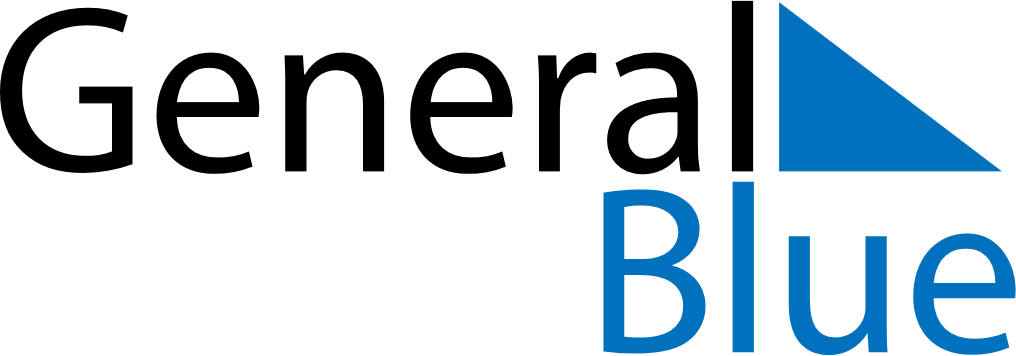 Uruguay 2023 HolidaysUruguay 2023 HolidaysDATENAME OF HOLIDAYJanuary 1, 2023SundayNew Year’s DayJanuary 6, 2023FridayEpiphanyFebruary 20, 2023MondayCarnivalFebruary 21, 2023TuesdayShrove TuesdayApril 3, 2023MondayTourism WeekApril 6, 2023ThursdayMaundy ThursdayApril 7, 2023FridayGood FridayApril 9, 2023SundayEaster SundayApril 17, 2023MondayLanding of the 33 OrientalsMay 1, 2023MondayLabour DayMay 22, 2023MondayBattle of Las PiedrasJune 19, 2023MondayBirthday of José Gervasio Artigas and Never Again DayJuly 18, 2023TuesdayConstitution DayAugust 25, 2023FridayIndependence DayOctober 16, 2023MondayColumbus DayNovember 2, 2023ThursdayAll Souls’ DayDecember 24, 2023SundayChristmas EveDecember 25, 2023MondayChristmas DayDecember 31, 2023SundayNew Year’s Eve